CALCIO A CINQUESOMMARIOSOMMARIO	1COMUNICAZIONI DELLA F.I.G.C.	1COMUNICAZIONI DELLA L.N.D.	1COMUNICAZIONI DELLA DIVISIONE CALCIO A CINQUE	2COMUNICAZIONI DEL COMITATO REGIONALE MARCHE	2COMUNICAZIONI DELLA F.I.G.C.COMUNICAZIONI DELLA L.N.D.CIRCOLARE N. 22 DEL 12.10.2023Si trasmette, per opportuna conoscenza, la nota del Dipartimento per lo Sport della Presidenza del Consiglio dei Ministri inerente l’oggetto:“Guida pratica aggiornata per la gestione dei lavoratori sportivi degli Enti Sportivi Dilettantistici e degli Organismi Sportivi, attraverso la piattaforma del Registro Nazionale delle attivitè sportive e dilettantistiche”CIRCOLARE N. 23 DEL 16.10.2023Si trasmette, per opportuna conoscenza, la copia della circolare n. 28-2023 elaborata dal Centro Studi Tributari della L.N.D. avente per oggetto:“Sport bonus – Erogazioni liberali in denaro per la realizzazione e/o interventi su impianti pubblici sportivi – Credito d’imposta ex comma 614 della Legge 29 dicembre 2022, n.198 – Apertura della 2^ finestra 2023”COMUNICAZIONI DELLA DIVISIONE CALCIO A CINQUECOMUNICAZIONI DEL COMITATO REGIONALE MARCHEPer tutte le comunicazioni con la Segreteria del Calcio a Cinque - richieste di variazione gara comprese - è attiva la casella e-mail c5marche@lnd.it; si raccomandano le Società di utilizzare la casella e-mail comunicata all'atto dell'iscrizione per ogni tipo di comunicazione verso il Comitato Regionale Marche. LETTERA DEL PRESIDENTE ALLE SOCIETA’Carissimi Presidenti, Carissimi Dirigentidurante il Consiglio Direttivo di lunedì 16 ottobre scorso abbiamo approvato il bilancio economico del Comitato Regionale Marche relativo alla stagione sportiva 2022/2023. Una gestione sana e efficace delle Vostre risorse ha dato luogo ad un significativo avanzo di bilancio. Nella stagione scorsa il Consiglio Direttivo decise di mettere a riserva l'utile maturato. Quest'anno invece il Comitato ha deciso di ridistribuire tale somma, assegnando un contributo a tutte le Società marchigiane (473 Società) per un importo pari a 350 euro ciascuna. L'intenzione è quella di supportarVi, per quanto possibile, in questo momento di novità e difficoltà conseguenti alla recente “Riforma dello Sport”.A tale proposito, tengo ad informarVi che il dialogo fra le istituzioni sportive nazionali – LND e FIGC in prima linea – e i ministeri competenti, è ancora vivo e che prosegue l'impegno volto ad apportare ulteriori miglioramenti, dopo quelli espressi dai decreti correttivi.Noi come Comitato Regionale Marche continueremo a garantirVi supporto nella maniera migliore possibile e a tenerVi informati tempestivamente circa eventuali novità.Con stima e affetto,Ivo PanichiSPOSTAMENTO GARENon saranno rinviate gare a data da destinarsi. Tutte le variazioni che non rispettano la consecutio temporum data dal calendario ufficiale non saranno prese in considerazione. (es. non può essere accordato lo spostamento della quarta giornata di campionato prima della terza o dopo la quinta).Le variazioni dovranno pervenire alla Segreteria del Calcio a Cinque esclusivamente tramite mail (c5marche@lnd.it) con tutta la documentazione necessaria, compreso l’assenso della squadra avversaria, inderogabilmente  entro le ore 23:59 del martedì antecedente la gara o entro le 72 ore in caso di turno infrasettimanale.Per il cambio del campo di giuoco e la variazione di inizio gara che non supera i 30 minuti non è necessaria la dichiarazione di consenso della squadra avversaria.CONSIGLIO DIRETTIVORIUNIONE DEL CONSIGLIO DIRETTIVO N. 5  DEL 16.10.2023Sono presenti: Panichi (Presidente), Arriva, Bottacchiari, Capretti, Colò, Cotichella, Cremonesi, Malascorta, Mughetti, Scarpini, Borroni (CF), Cerasa (Rev. Conti), Marziali (SGS), Fiocco (Resp.Amm.)ANNULLAMENTO TESSERAMENTI ANNUALIVista la richieste di annullamento presentata dagli esercenti attività genitoriale e la mancanza di opposizione della società di appartenenza, considerato che al momento della presentazione della richiesta non era ancora iniziata l’attività riservata alla categoria di appartenenza, si procede all’annullamento del seguente tesseramento annuale ai sensi delle vigenti disposizioni federali:FATTINNANZI DANIELE	nato 14.09.2012 	A.S.D.MONTECASSIANO CALCIOANNULLAMENTO CARTA ASS.VA PICCOLI AMICI – PRIMI CALCIVista la richiesta avnazata, si procede all’annullamento della “Carta Assicurativa” Piccoli Amici – Primi Calci del sottoindicato giovane calciatore:CENCI SEBASTIANO	nato 18.04.2015 	A.S.D. ACADEMY VIS PESARONOTIZIE SU ATTIVITA’ AGONISTICACALCIO A CINQUE SERIE C2RISULTATIRISULTATI UFFICIALI GARE DEL 18/10/2023Si trascrivono qui di seguito i risultati ufficiali delle gare disputateGIUDICE SPORTIVOIl Giudice Sportivo Avv. Agnese Lazzaretti, con l'assistenza del segretario Angelo Castellana, nella seduta del 19/10/2023, ha adottato le decisioni che di seguito integralmente si riportano:GARE DEL 13/10/2023 PROVVEDIMENTI DISCIPLINARI In base alle risultanze degli atti ufficiali sono state deliberate le seguenti sanzioni disciplinari. CALCIATORI ESPULSI SQUALIFICA PER DUE GARE EFFETTIVE GARE DEL 18/10/2023 PROVVEDIMENTI DISCIPLINARI In base alle risultanze degli atti ufficiali sono state deliberate le seguenti sanzioni disciplinari. CALCIATORI NON ESPULSI AMMONIZIONE (II INFR) AMMONIZIONE (I INFR) F.to IL SEGRETARIO                                   F.to IL GIUDICE SPORTIVO                         Angelo Castellana        	                                Agnese LazzarettiCLASSIFICAGIRONE AGIRONE BGIRONE CCALCIO A CINQUE SERIE DGIUDICE SPORTIVOIl Giudice Sportivo Avv. Agnese Lazzaretti, con l'assistenza del segretario Angelo Castellana, nella seduta del 19/10/2023, ha adottato le decisioni che di seguito integralmente si riportano:GARE DEL 13/10/2023 PROVVEDIMENTI DISCIPLINARI In base alle risultanze degli atti ufficiali sono state deliberate le seguenti sanzioni disciplinari. CALCIATORI ESPULSI SQUALIFICA PER DUE GARE EFFETTIVE F.to IL SEGRETARIO                                   F.to IL GIUDICE SPORTIVO                         Angelo Castellana        	                                Agnese LazzarettiUNDER 19 CALCIO A 5 REGIONALEGIUDICE SPORTIVOIl Giudice Sportivo Avv. Agnese Lazzaretti, con l'assistenza del segretario Angelo Castellana, nella seduta del 19/10/2023, ha adottato le decisioni che di seguito integralmente si riportano:GARE DEL 14/10/2023 PROVVEDIMENTI DISCIPLINARI In base alle risultanze degli atti ufficiali sono state deliberate le seguenti sanzioni disciplinari. CALCIATORI ESPULSI SQUALIFICA PER UNA GARA EFFETTIVA F.to IL SEGRETARIO                                   F.to IL GIUDICE SPORTIVO                         Angelo Castellana        	                                Agnese LazzarettiUNDER 17 C5 REGIONALI MASCHILIVARIAZIONI AL PROGRAMMA GAREGIRONE ARISULTATIRISULTATI UFFICIALI GARE DEL 15/10/2023Si trascrivono qui di seguito i risultati ufficiali delle gare disputateGIUDICE SPORTIVOIl Giudice Sportivo Avv. Agnese Lazzaretti, con l'assistenza del segretario Angelo Castellana, nella seduta del 19/10/2023, ha adottato le decisioni che di seguito integralmente si riportano:GARE DEL 15/10/2023 DECISIONI DEL GIUDICE SPORTIVO gara del 15/10/2023 C.U.S. MACERATA CALCIO A5 - FIGHT BULLS CORRIDONIA 
Preso atto della volontà di non procedere con il ricorso da parte della Fight Bulls Corridonia si decide - di convalidare il risultato ottenuto sul campo;- di introitare la relativa tassa. F.to IL SEGRETARIO                                   F.to IL GIUDICE SPORTIVO                         Angelo Castellana        	                                Agnese LazzarettiCLASSIFICAGIRONE AGIRONE BGIRONE CCOPPA MARCHE UNDER 21 CALCIO 5VARIAZIONI AL PROGRAMMA GAREGIRONE AERRATA CORRIGECAMPIONATO REGIONALE CALCIO A CINQUE SERIE C1, GIRONE “A”A seguito della segnalazione della Società interessata, nel Comunicato Ufficiale n° 29 del 18/10/2023, è stato erroneamente sanzionato con la squalifica per due gare effettive il calciatore della Società CALCIO S.ELPIDIO A MARE Sig. LUCIANI MATTEO (nato il 31/03/1995), provvedimento disciplinare che deve ritenersi revocato con effetto immediato; al contempo viene sanzionato con la squalifica per due gare effettive il calciatore della Società AMATORI STESE 2007 SRL Sig. LUCIANI MATTEO (nato il 31/08/1991) come da relativo paragrafo del presente Comunicato Ufficiale.CAMPIONATO REGIONALE CALCIO A CINQUE SERIE C2, GIRONE “C”A seguito della segnalazione della Società interessata, preso atto della rettifica arbitrale, nel Comunicato Ufficiale n° 29 del 18/10/2023, è stato erroneamente sanzionato con la squalifica per due gare effettive il calciatore della Società CALCETTO CASTRUM LAURI Sig. BARTOLINI ALESSIO, provvedimento disciplinare che deve ritenersi revocato con effetto immediato; al contempo viene sanzionato con la squalifica per due gare effettive il calciatore della Società CALCETTO CASTRUM LAURI Sig. MORGANTI JONATHAN come da relativo paragrafo del presente Comunicato Ufficiale.CAMPIONATO REGIONALE CALCIO A CINQUE UNDER 19, GIRONE “A”A seguito della segnalazione della Società interessata, nel Comunicato Ufficiale n° 29 del 18/10/2023, è stato erroneamente sanzionato con l’ammonizione (I infr.) il calciatore della Società FERMANA FUTSAL 2022 Sig. RAFFAELI MATTIA, provvedimento disciplinare che deve ritenersi revocato con effetto immediato; al contempo viene sanzionato con la squalifica per una gara effettiva in quanto espulso sul campo il medesimo calciatore della Società FERMANA FUTSAL 2022 Sig. RAFFAELI MATTIA come da relativo paragrafo del presente Comunicato Ufficiale.CAMPIONATO REGIONALE CALCIO A CINQUE SERIE C1, GIRONE “A”La gara FUTSAL MONTURANO – BAYER CAPPUCCINI del 13/10/2023 è terminata con il risultato di 1-5 e non 1-3 come erroneamente riportato nel Comunicato Ufficiale n° 29 del 18/10/2023.CAMPIONATO REGIONALE CALCIO A CINQUE FEMMINILE, GIRONE “A”La gara POTENZA PICENA – ASD KAPPABI POTENZAPICENA del 13/10/2023 è terminata con il risultato di 0-2 e non 0-8 come erroneamente riportato nel Comunicato Ufficiale n° 29 del 18/10/2023.*     *     *Il versamento delle somme relative alle ammende comminate con il presente Comunicato Ufficiale deve essere effettuato entro il 30 ottobre 2023 a favore di questo Comitato Regionale mediante bonifico bancario da versare alle seguenti coordinate: BNL – ANCONABeneficiario: 	Comitato Regionale Marche F.I.G.C. – L.N.D.IBAN: 		IT 81 E 01005 02600 0000 0000 8868Eventuali reclami con richieste di copia dei documenti ufficiali avverso le decisioni assunte con il presente Comunicato dovranno essere presentati, ai sensi dell’art. 76 C.G.S., alla:F.I.G.C. – Corte Sportiva di Appello TerritorialeVia Schiavoni, snc – 60131 ANCONA (AN)PEC: marche@pec.figcmarche.itIl pagamento del contributo di reclamo dovrà essere effettuato: - Tramite Addebito su Conto Campionato - Tramite Assegno Circolare Non Trasferibile intestato al Comitato Regionale Marche F.I.G.C. – L.N.D. - Tramite Bonifico Bancario IBAN FIGC: I IT 81 E 01005 02600 0000 0000 8868*     *     *ORARIO UFFICIL’orario di apertura degli uffici del Comitato Regionale Marche è il seguente:E’ comunque attivo durante i suddetti orari, salvo assenza degli addetti, anche il servizio telefonico ai seguenti numeri:Ufficio Segreteria		071/28560404Ufficio Amministrazione	071/28560322 Ufficio Tesseramento 	071/28560408 Ufficio Emissione Tessere	071/28560401Pubblicato in Ancona ed affisso all’albo del Comitato Regionale Marche il 19/10/2023.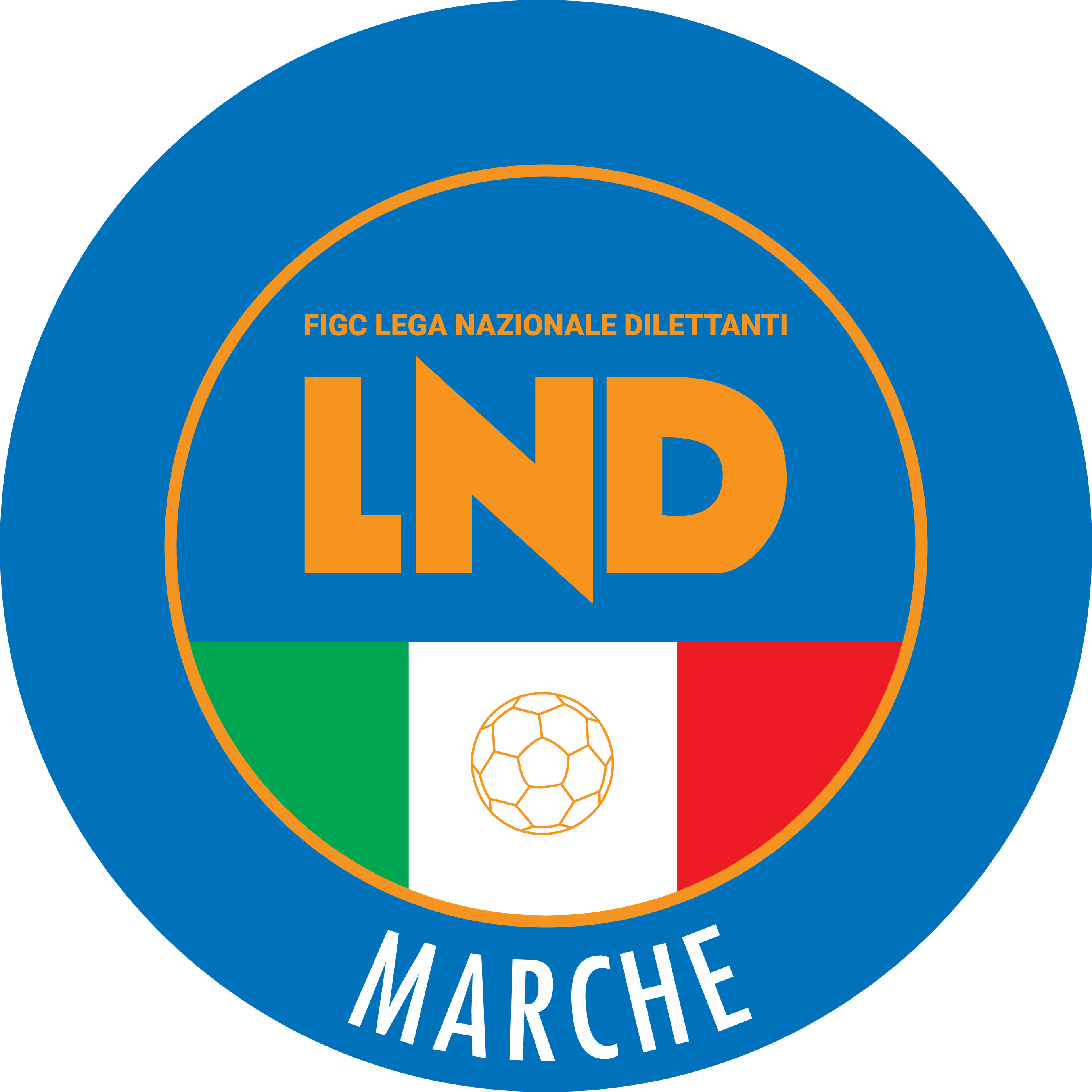 Federazione Italiana Giuoco CalcioLega Nazionale DilettantiCOMITATO REGIONALE MARCHEVia Schiavoni, snc - 60131 ANCONACENTRALINO: 071 285601 - FAX: 071 28560403sito internet: marche.lnd.ite-mail: c5marche@lnd.itpec: c5marche@pec.figcmarche.itTelegram: https://t.me/lndmarchec5Stagione Sportiva 2023/2024Comunicato Ufficiale N° 30 del 19/10/2023Stagione Sportiva 2023/2024Comunicato Ufficiale N° 30 del 19/10/2023MORGANTI JONATHAN(CALCETTO CASTRUM LAURI) MAMMOLI ROCCO(CASTELBELLINO CALCIO A 5) DI RONZA MARCO(CASTELBELLINO CALCIO A 5) SquadraPTGVNPGFGSDRPEA.S.D. CHIARAVALLE FUTSAL9330013580CARISSIMI 20166320114770A.S.D. PIEVE D ICO CALCIO A 5632019720A.S.D. AMICI DEL CENTROSOCIO SP.6320189-10A.S.D. ACLI MANTOVANI CALCIO A 5431117520A.S.D. AVIS ARCEVIA 19644311168-20A.S.D. CITTA DI OSTRA4311148-40A.P.D. VERBENA C5 ANCONA331029720A.S.D. DINAMIS 19903310278-10A.S.D. LUCREZIA CALCIO A 533102810-20A.S.D. VILLA CECCOLINI CALCIO33102612-60ASD.P. CANDIA BARACCOLA ASPIO13012611-50SquadraPTGVNPGFGSDRPEA.S.D. GAGLIOLE F.C.73210176110U.S.D. ACLI VILLA MUSONE73210121020A.S.D. POLISPORTIVA VICTORIA6320113760A.S.D. CASTELBELLINO CALCIO A 5632011112-10A.S. AVENALE53120141130A.S.D. REAL FABRIANO4311112930A.S.D. POLISPORTIVA UROBORO4311110910A S D FUTSAL CASTELFIDARDO43111513-80A.S.D. OSIMO FIVE330309900A.P. AURORA TREIA33102911-20A.S.D. NUOVA OTTRANO 9803003511-60A.S.D. BORGOROSSO TOLENTINO03003716-90SquadraPTGVNPGFGSDRPEA.S.D. FERMANA FUTSAL 202293300208120A.S.D. ASCOLI CALCIO A 59330010280S.S. CALCETTO CASTRUM LAURI6320114950A.S.D. FUTSAL CAMPIGLIONE6320111740A.S.D. ROCCAFLUVIONE6320111830SSD AS SAMBENEDETTESE CALCIO A 56320112930ASR FIGHT BULLS CORRIDONIA6320110820POL.D. U.MANDOLESI CALCIO3310268-20POL. CSI STELLA A.S.D.331021014-40A.S.D. REAL EAGLES VIRTUS PAGLIA03003916-70A.S.D. ACLI AUDAX MONTECOSARO C503003415-110A.S.D. REAL ANCARIA03003417-130LUCIANI MATTEO(AMATORI STESE 2007 SRL) RAFFAELI MATTIA(FERMANA FUTSAL 2022) Data GaraN° Gior.Squadra 1Squadra 2Data Orig.Ora Var.Ora Orig.Impianto21/10/20234 AAUDAX 1970 S.ANGELOAMICI DEL CENTROSOCIOsq.B *FCL*15:3018:00PALESTRA IST.BETTINO PADOVANO SENIGALLIA VIA ANTONIO ROSMINI 22/B23/10/20234 ACARISSIMI 2016CALCIO A 5 CORINALDO21/10/202318:1518:00PALAZZETTO DELLO SPORT SANT'IPPOLITO VIA ROMA, SNCSquadraPTGVNPGFGSDRPEA.S.D. AMICI DEL CENTROSOCIO SP.93300393360SSDARL ITALSERVICE C54311011650G.S. AUDAX 1970 S.ANGELO331021112-10A.S. BULDOG T.N.T. LUCREZIA33102616-100A.S.D. CALCIO A 5 CORINALDO33102923-140CARISSIMI 201633101519-140A.S.D. SPECIAL ONE SPORTING CLUB1301179-20sq.B AMICI DEL CENTROSOCIOsq.B030000000SquadraPTGVNPGFGSDRPEA.S.D. REAL FABRIANO93300422400A.S.D. ACLI MANTOVANI CALCIO A 593300294250C.U.S. ANCONA63201441430A.S.D. MONTELUPONE CALCIO A 563201201730A.S.D. JESI33102311-80A.S.D. OSIMO FIVE33102725-180A.S.D. CSI GAUDIO03003341-380POL.D. VIRTUS FORTITUDO 1950 SSD03003350-470SquadraPTGVNPGFGSDRPEA.S.D. FUTSAL VIRE GEOSISTEM ASD7321014860A.S.D. SANGIORGIO63201238150A.S.D. C.U.S. MACERATA CALCIO A5632008260A.S.D. ACLI AUDAX MONTECOSARO C5431111011-10ASR FIGHT BULLS CORRIDONIA331017520U.S. TRE TORRI A.S.D.03002313-100A.S.D. NUOVA JUVENTINA FFC03003725-180sq.B FIGHT BULLS CORRIDONIsq.B030000000Data GaraN° Gior.Squadra 1Squadra 2Data Orig.Ora Var.Ora Orig.Impianto21/10/20234 AAUDAX 1970 S.ANGELOSPECIAL ONE SPORTING CLUB18:1518:00PALESTRA IST.BETTINO PADOVANO SENIGALLIA VIA ANTONIO ROSMINI 22/BGIORNOMATTINOPOMERIGGIOLunedìChiuso15.00 – 17.00Martedì10.00 – 12.00ChiusoMercoledìChiusoChiusoGiovedì10,00 – 12.00 ChiusoVenerdìChiusoChiusoIl Responsabile Regionale Calcio a Cinque(Marco Capretti)Il Presidente(Ivo Panichi)